Методические указанияпо выполнению контрольных работ по дисциплине“Моделирование в MatLab/Simulink”Задача №1Используя библиотеки Simulink и SimPowerSystems набрать в трехфазном исполнении модель системы электроснабжения, схема которой представлена на рисунке. Уровни напряжения системы определяются уровнями напряжения трансформатора на его высокой и низкой стороне. Тип трансформатора и его параметры заданы в табл. 3 – 5. Таблицы составлены со сквозными порядковыми номерами трансформаторов, соответствующим порядковым номерам по списку группы.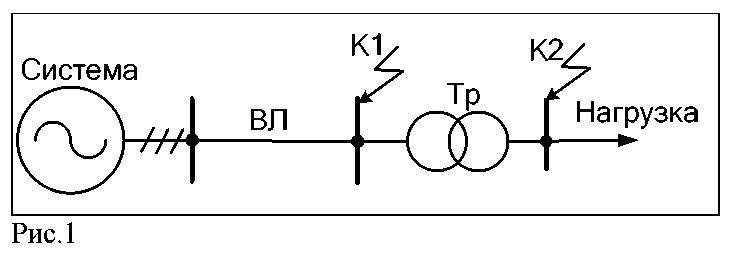 1.Расчет параметров модели воздушной ЛЭПВоздушная линия моделируется активно-индуктивным сопротивлением по каждой из фаз линии. Для этой цели целесообразно использовать
блок	3 Phase Series RLC Branch.Активное и индуктивное сопротивление ВЛ определяется выражениями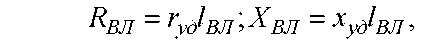 где rуд, xуд – удельные сопротивления   линии, Ом/км, т.е. сопротивления одного километра линии; lВЛ – протяженность (длина) линии.Протяженность воздушной ЛЭП зависит от напряжения на высокой стороне трансформатора и выбирается из табл. 1. В этой же таблице приведены приближенные значения удельных индуктивных сопротивлений ЛЭП.Таблица 1.Активные сопротивления ВЛ зависят от сечения и марки провода. Марка провода и его сечение выбирается из табл. 2.Таблица 2.Сечение провода рассчитывается по экономической плотности тока jэк в соответствии с выражением: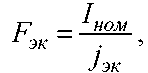 где Fэк – сечение провода; jэк – экономическая плотность тока, которую следует принять равной jэк = 1,1 А/мм2; Iном – ток по линии, в данном случае соответствующей номинальной мощности трансформатора на высоком напряжении. Его можно вычислить по выражению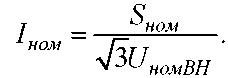 По рассчитанному сечению Fэк выбирается ближайшее большее сечение провода в соответствии с табл.7.Активное удельное сопротивление провода рассчитывается по формуле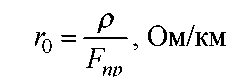 где ρ – удельное сопротивление металла или сплава, из которого изготовлен провод, Ом·мм2/км; Fпр – сечение провода, выбранное из ряда номинальных сечений выпускаемых промышленностью проводов.Приближенно можно принять как для алюминиевых, так и для стале-алюминиевых проводов воздушных линий значение ρ = 32 Ом·мм2/км.2. Расчет параметров модели трансформатораВ настроечной коробке двух обмоточного трехфазного трансформатора задаются его параметры, соответствующие параметрам схемы замещения одной фазы трансформатора, приведенной на рис.3.Параметры схемы замещения трансформатора рассчитываются по следующим выражениям: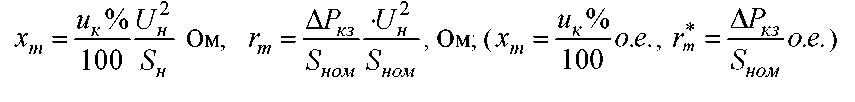 сопротивления ветви намагничивания: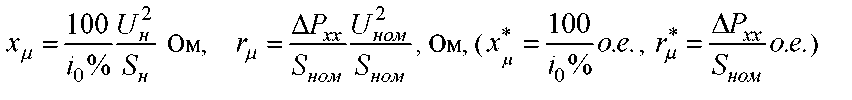 где ΔPкз, ΔPхх, Sном задается в МВА , Uн в кВ. В скобках приведены формулы для вычисления параметров в относительных единицах.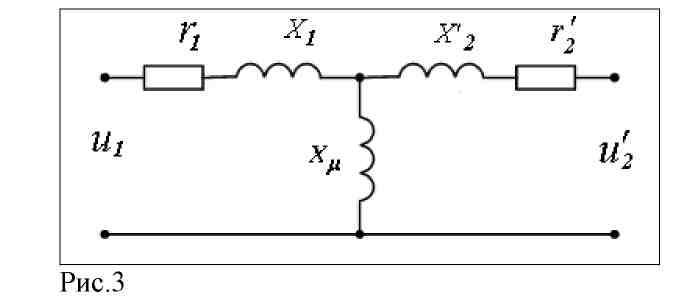 В двух обмоточном трансформаторе сопротивление первичной обмотки близко к приведенному сопротивлению вторичной обмотки, т.е. x 1 =x'2 = 0,5 xт, r 1 = r'2 = 0,5 rт.3. Параметры модели нагрузкиМощность нагрузки соответствует номинальной мощности трансформатора. Нагрузка моделируется блоком 3 Phase Parallel RLC Load на напряжении обмотки низкой стороны трансформатора. Коэффициент мощности нагрузки принять равным cosφ =0,85 при активно-индуктивной нагрузке.4. Модель системыСистема моделируется блоком 3 Phase Sourсe. Следует учитывать, что системы напряжением 35, 10, 6 кВ имеют изолированную нейтраль, а нейтраль системы напряженим 110 кВ и выше заземленны. В этой связи обмотка трансформатора, подключенная к трехфазному источнику с номинальным уровнем напряжения 35, 10, 6 кВ, должна бать соединена в треугольник.Внутреннее сопротивление источника трехфазного напряжения в его настроечной коробке выбирается следующим образом.Активное внутреннее сопротивление источника принимается равным нулю, а индуктивное рассчитывается по выражению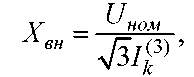 где Uном - номинальное напряжение сети, Ik (3) - ток трехфазного короткого замыкания в сети, значение которого следует принять равным 50 кА.5. Процедура расчетов на модели системы5.1. Установить трехфазный короткозамыкатель в одной из точек схемы системы, указанные на рис.1, и настроить его на трехфазное кз. Установить в модели измерительные приборы. Установить параметры моделирования в опции Simulation, соответствующие особенностям модели.Запустить модель. Выбрать фазу, ток короткого замыкания в которой имеет наибольшее значение максимального переходного тока (это фаза с начальным значением напряжения в трехфазном источнике равном нулю).Запомнить и обработать осциллограмму переходного тока короткого замыкания с указанием на осциллограмме максимального значения переходного (ударного) тока кз.Выделить периодическую и апериодическую составляющие переходного тока, используя специальную программу.Определить графически постоянную времени апериодической составляющей переходного тока.Проделать такие же операции при установке короткозамыкателя для другой точки кз.В отчете должно быть представлено:1.	Схема электрическая моделируемой системы, соответствующая
рис. 1, с обозначениями параметров элементов схемы. Схема должна быть
выполнена в графическом редакторе Visio или AutoCAD.Расчетные процедуры параметров модели.Полная схема SimPowerSystem-модели с примененными в модели средствами измерения и визуализации расчетов.Результаты расчетов (моделирования) – обработанные осциллограммы переходного тока при коротком замыкании в точках 1, 2 схемы.Осциллограммы разложения переходного тока на составляющие с указанием на осциллограмме значений амплитудных и действующих значений периодической составляющей, начального значения и постоянной времени апериодической составляющей переходного тока.Таблица 3. Технические данные трансформаторов с высшим напряжением 35 кВ. Таблица 4. Технические данные трансформаторов с высшим напряжением 110 кВ. Таблица 5. Технические данные трансформаторов с высшим напряжением 6,10, 35 кВ. Задача № 2.«Переходные процессы в линейных электрических цепях»В задании следует рассчитать переходные процессы в линейных электрических цепях постоянного тока, вызванные включением (отключением) коммутационного аппарата (выключателя). Переходный процесс рассчитывается с использованием программы Simulink и ее расширения SimPowerSystem системы Matlab. Для выполнения расчета следует:Создать новый файл модели;набрать схему электрической цепи в соответствии с номером варианта;установить осциллограф в цепях, ток и напряжения которых необходимо определить (указаны в таблице вариантов табл. 6);задать значения параметров элементов, заданных в таблице вариантов, номер задания должен соответствовать номеру зачетной книжки (последние две цифры);-	определить приближенно время переходного процесса и задать метод и время интегрирования;-	обработать осциллограммы переходных процессов и включить их в
отчет.Используя программы LTI Viewer и Impedance Measurementпостроить амплитудно-частотную и фазочастотную характеристики заданного варианта электрической цепи;импеданс (модуль комплексного сопротивления) и фазу (угол сдвига) между активной и реактивной частью комплексного сопротивления цепи в зависимости от частоты.В отчете привести Matlab/Simulink-программу, исходные значения параметров электрической цепи, осциллограммы тока, напряжения, амплитудно-частотную и фазочастотную характеристики, импеданс и фазу комплексного сопротивления цепи.Таблица 6 Исходные данные на контрольную работу «Переходные процессы в линейных электрических цепях»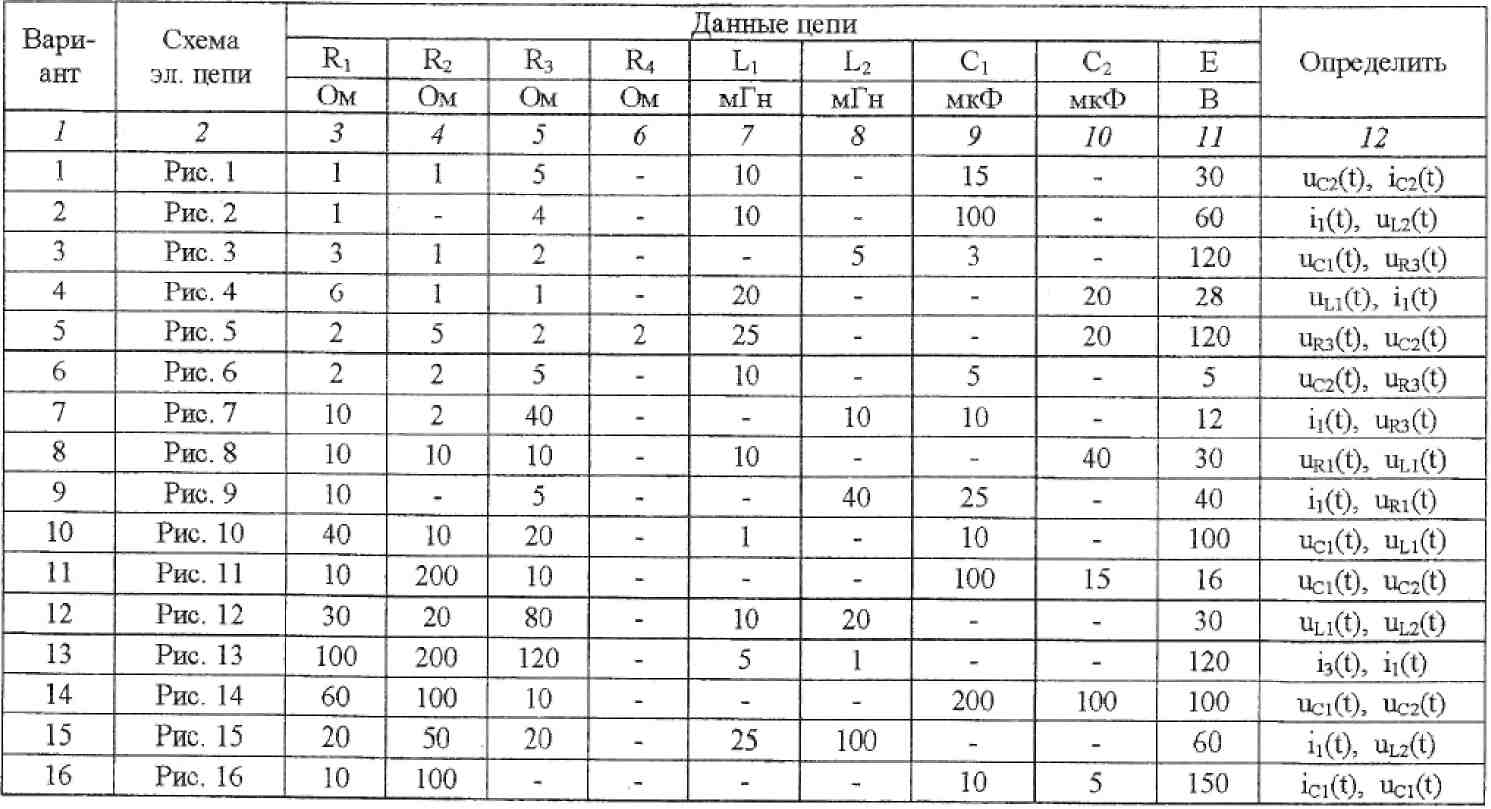 Продолжение табл.6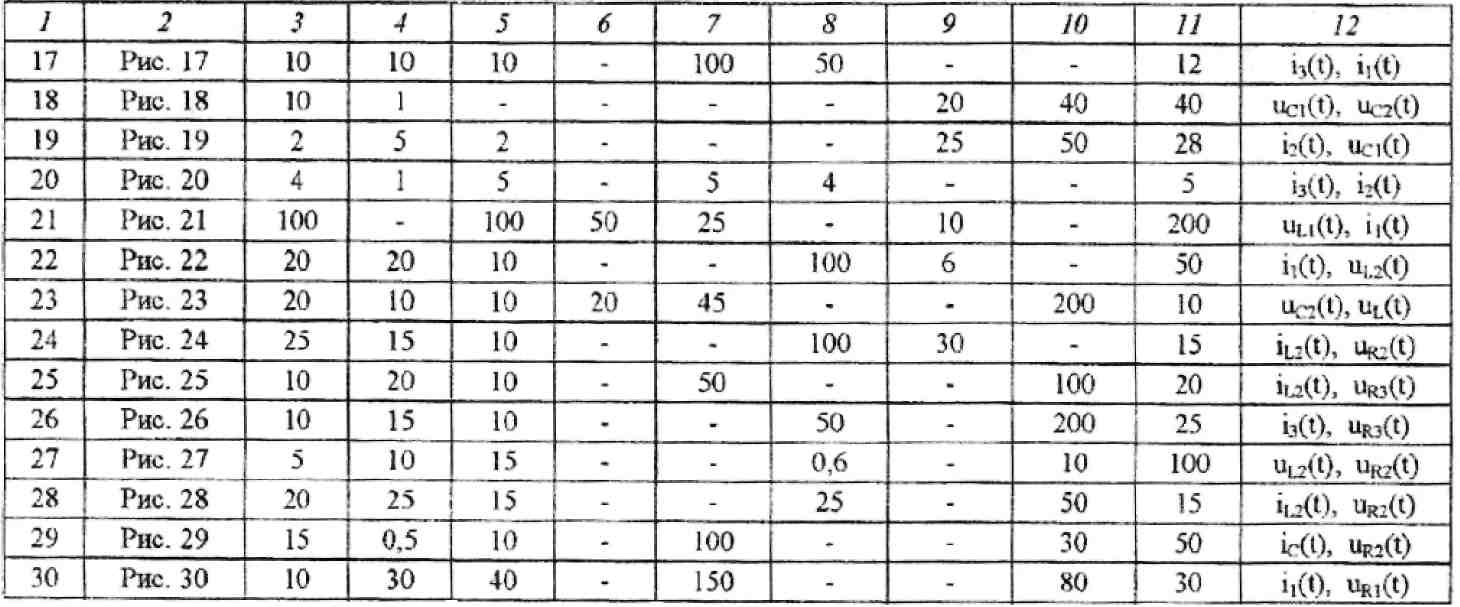 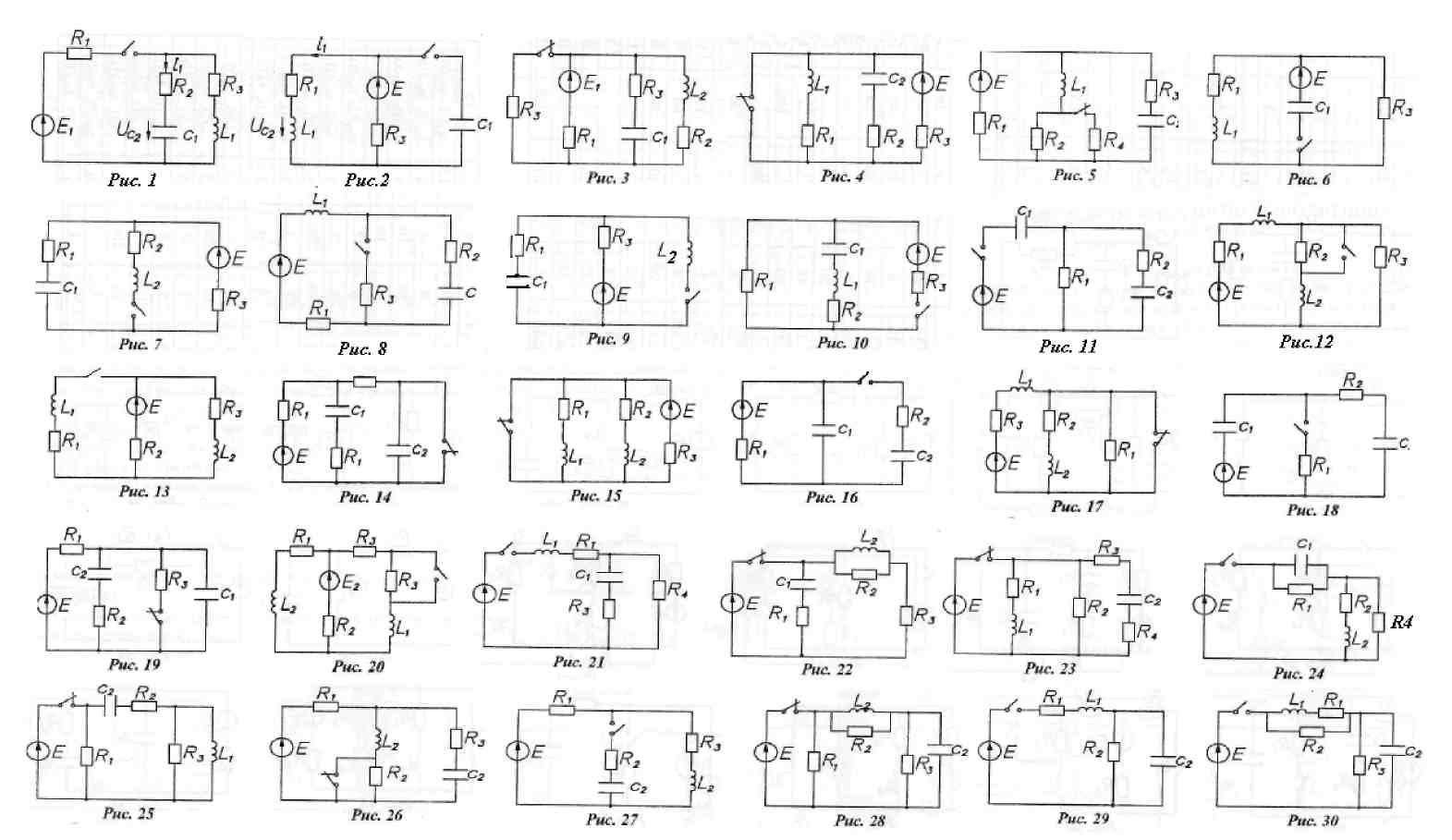 Схемы электрических цепейUн НН, кВ61035110150220l, км1-53-1030-5050-10075-150100-200x1уд Ом/км0,350,350,40,410,420,425Напряжение ВЛМарка проводаНоминальный ряд сечений проводов6; 10; 35АА-25; А-35; А-50; А-70; А-95110АСАС-70; АС95; АС-120; АС150; АС-185150АСАС-120; АС150; АС-185; АС-240220АСАС-240; АС-300; АС-400№ТипМощность, МВАНапряжение кВобмоток,Uk,%Ркз, кВтI0,%№ТипМощность, МВАВННН1ТДН-16000/351636,7510,510850,623ТДН-25000/352536,7510,510,51150,53ТДН-40000/354036,7510,512,71700,445ТМ-2500/352,5356,36,523,51,15ТМ-4000/354,0356,37,533,51,06ТМ-6300/356,3356,37,546,50,97ТДНС-10000/351036,756,38650,88ТДНС-16000/351636,756,3101000,69ТДНС-25000/352536,756,310,51150,510ТДНС-32000/353236.7510,512,71450,4№ п/ п ТипМощность, МВАНапряжение обмоток, кВНапряжение обмоток, кВUk,%Uk,%Ркз,кВтI0,%№ п/ п ТипМощность, МВАВН 1ННВ-НН1-Н2I0,%11ТДН-40000/1104011538,510,5-1750,712ТДН-63000/1106311510,510,5-2450,6513ТДН-80000/1108011510,510,5-3100,814ТДЦ-800000/110801156,311-3100,815ТРДН-25000/1102512110,5-10,510,5301200,816ТДЦ-125000/11012511510,510,5-4000,917ТДЦ-40000/110401212010,5-9000,618ТМН-2500/1102,51216,610,5-220,719ТМН-6300/1106,31101110,5-441,320ТДН-10000/110101156,610,5-581,2№ п/пТипUн, кВUн, кВСхема и группа соединенийобмотокПотери, ВтПотери, ВтUк,%I 0, % от I н№ п/пТипUн, кВUн, кВСхема и группа соединенийобмотокХХКЗUк,%I 0, % от I н212334567822ТМ-1006; 100,4Y/Z-1133019704,52,623ТМ-100350,4Y/Z-1142019706,52,624ТМ-1606;100,4Y/Y-051026504,52,425ТМ-1606;100,4D/Y-1151031004,52,426ТМ-1606;100,4Y/Z-1156531004,72,427ТМ-160350,4Y/Yн -056531004,52,428ТМ-160350,4Y/Zн-1162031006,82,429ТМ-2506,100,4Y/Zн-1174037004,52,330ТМФ-2506;100,4Y/Zн-1174042004,72,3